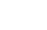 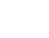 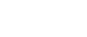 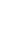 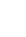 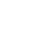 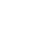 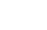 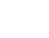 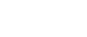 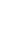 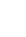 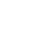 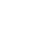 STEP 1: SITUATIONAL ANALYSISSTEP 2: GOALS/OBJECTIVESSTEP 3: TARGET AUDIENCESTEP 4: STRATEGIES AND TACTICSSTEP 5: BUDGETYour marketing budget is up to you! Most small businesses allocate between 5 and 10 percent of gross revenue to marketing.NEXT STEPS ... IMPLEMENTATION AND TIMELINE.Make a detailed timeline of marketing activities you plan to complete each month.BUSINESS NAMEBUSINESS NAMEBUSINESS NAMEMISSION STATEMENTWhat is your company’s main purpose? How does your company provide value to its customers?MISSION STATEMENTWhat is your company’s main purpose? How does your company provide value to its customers?MISSION STATEMENTWhat is your company’s main purpose? How does your company provide value to its customers?SWOT ANALYSISBrutal honesty is imperative for a truly insightful SWOT. Use bullets and aim for 3–5 in each section.SWOT ANALYSISBrutal honesty is imperative for a truly insightful SWOT. Use bullets and aim for 3–5 in each section.SWOT ANALYSISBrutal honesty is imperative for a truly insightful SWOT. Use bullets and aim for 3–5 in each section.POSITIVEPOSITIVENEGATIVEINTERNALSTRENGTHSWhat we’re good at. What’s working. What our customers like about us.WEAKNESSESWhat we want to fix. What we want to strengthen. What we want to become more efficient at.EXTERNALOPPORTUNITIESWhat the industry might soon want.What we think we’ll be good at. What will be our difference- maker.THREATSWhat we think could hinder our growth. What/who we think could take our customers.UNIQUE SELLING PROPOSITIONUse the SWOT analysis to identify what makes you different than similar products, places, or people? What earns you a special place in the minds of your potential customers?UNIQUE SELLING PROPOSITIONUse the SWOT analysis to identify what makes you different than similar products, places, or people? What earns you a special place in the minds of your potential customers?GOALS/OBJECTIVESIdentify 1-3 specific, measurable, attainable, relevant, and time- bound goals/objectives. Goals/objectives should be obtainable, but not easy.1.2.3.KEY PERFORMANCE INDICATORSFor each goal/objective, indicate how you will measure success and progress.1.2.3.PERSONA NAME 1PERSONA NAME 2PERSONA NAME 3DEMOGRAPHICSGender, age, socioeconomic status, occupation, location, etc.PSYCHOGRAPHICSLikes, dislikes, hobbies, etc.NEEDS/GOALS(in relation to the service your business provides)CHALLENGES/ PAIN POINTS(in relation to the service your business provides) What gets in the way of your persona achieving his or her goals?About what do they get frustrated?SHARED VALUESWhat value can your business bring to your buyer persona? Why would they choose to follow your accounts or visit your site?PERSONA NAME 1PERSONA NAME 2PERSONA NAME 3GOAL/OBJECTIVEWhich goal/objective canthis persona help you meet?MESSAGE/VALUE PROPOSITIONUse “shared values” cell from Step 3 to determine messaging that appeals tothis persona.STRATEGIES TO REACH THEMAn approach to achievingthe objective.TACTICSTactics are the specific tasks/channels you’ll use to communicate directly with a specific persona.TACTICSTactics are the specific tasks/channels you’ll use to communicate directly with a specific persona.TACTICSTactics are the specific tasks/channels you’ll use to communicate directly with a specific persona.TACTICSTactics are the specific tasks/channels you’ll use to communicate directly with a specific persona.PAIDEx: Ads (video, print, so- cial media, radio, outdoor, etc.)EARNEDEx: Press releases, op- eds, influencer marketing, PSAs, media toursSHAREDYou produce the content - customers share it (most social media content falls in this category)OWNEDYou have complete control over these channels (email, website, blog, social media content,newsletter, etc.)ITEM NAMEBreak down by tactic or channel; don’t forget hardware, soft- ware and staffingPROJECTED BUDGETACTUAL COST